Kit de joints toriques pour diffuseur d'air FFS-V4ORUnité de conditionnement : 5 piècesGamme: K
Numéro de référence : 0055.0895Fabricant : MAICO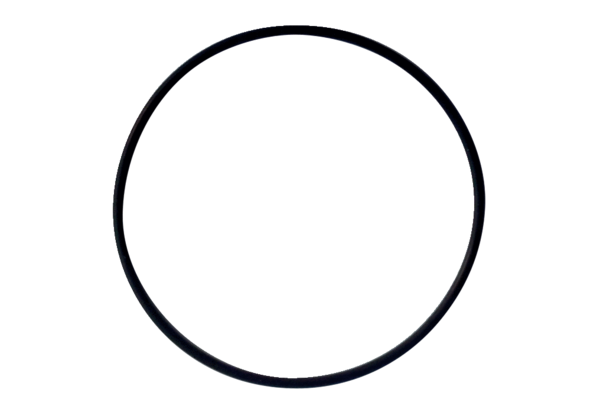 